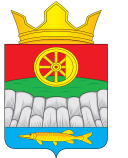                КРУТОЯРСКИЙ  СЕЛЬСКИЙ  СОВЕТ ДЕПУТАТОВ    УЖУРСКОГО РАЙОНА КРАСНОЯРСКОГО  КРАЯ  РЕШЕНИЕ00.00.2020                                       с. Крутояр                                      № 00-000рО назначении выборов депутатовКрутоярского сельского Совета депутатов Ужурского района Красноярского краяВ соответствии с п.7 ст. 10 Федерального закона от 12.06.2002 № 67-ФЗ «Об основных гарантиях избирательных прав и права на участие в референдуме граждан Российской Федерации», п. 1 ст. 3 Закона Красноярского края от 02.10.2003 №1411 «О выборах в органы местного самоуправления в Красноярском крае», и статьей 5 Устава Крутоярского сельсовета Ужурского района Красноярского края, Крутоярский сельский Совет депутатов РЕШИЛ:1. Назначить выборы депутатов Крутоярского сельского Совета депутатов Ужурского района Красноярского края нового созыв на 13 сентября 2020 года.2. Направить настоящее Решение в Избирательную комиссию Красноярского края, территориальную избирательную комиссию Ужурского района Красноярского края.  3. Решение вступает в силу в день, следующий за днём его официального опубликования в газете «Сибирский хлебороб».4. Контроль за исполнением настоящего решения возложить на главу Крутоярского сельсовета.Председатель  Крутоярского	сельского Совета депутатов В.С. Зеленко ________________Глава Крутоярского сельсоветаЕ.В. Можина ______________